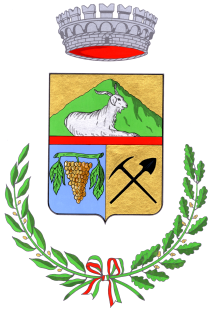 REGOLAMENTO RIMBORSO SPESE VIAGGIO AMMINISTRATORI PER LA PARTECIPAZIONE ALLE SEDUTE DEGLI ORGANI COLLEGIALIApprovato con deliberazione del Consiglio Comunale n. _____ del ________INDICEART. 1 – AMBITO DI APPLICAZIONEART. 2 – MODALITA’ DI CALCOLO RIMBORSO SPESE DI VIAGGIOART. 3 – PERIODICITA’ LIQUIDAZIONI RIMBORSO SPESE VIAGGIOART. 4 – NORME FINALIART. 1 – AMBITO DI APPLICAZIONEL’ambito di applicazione del presente regolamento riguarda la fattispecie di cui all’art. 84, comma 3, del D.lgs. 267/2000.Il presente regolamento disciplina il rimborso delle spese di viaggio effettivamente sostenute dagli amministratori che risiedono fuori dal Comune di Villasalto e che utilizzano il proprio mezzo di trasporto per la partecipazione alle sedute dei rispettivi consigli e giunte comunali.ART. 2 – MODALITA’ DI CALCOLO RIMBORSO SPESE DI VIAGGIONel rispetto del dettato normativo di cui all’art. 84, comma 3, del D.Lgs. 267/2000 vengono riconosciute a rimborso le spese effettivamente sostenute dall’amministratore per recarsi presso il Comune di Villasalto per la partecipazione ai Consigli e Giunte.Nel caso di utilizzo del proprio mezzo di trasporto l’ufficio calcola le spese sostenute per il carburante tenendo conto del tragitto effettivamente percorso dall’amministratore, con partenza di norma dal luogo di residenza al Comune di Villasalto e viceversa o dal minor tragitto che dovesse essere effettuato dallo stesso. In tal ultimo caso l’amministratore è tenuto a comunicare il minore tragitto percorso all’ufficio competente per la liquidazione.L’ufficio competente alla liquidazione dei rimborsi delle spese di viaggio degli amministratori procede al rimborso nella misura pari a un quinto del costo di un litro di benzina come previsto dall’art. 77-bis, c. 13, del D.L. 112/2008.ART. 3 – PERIODICITA’ LIQUIDAZIONI RIMBORSO SPESE VIAGGIOLa liquidazione dei rimborsi delle spese di viaggio è effettuata nei limiti di cui al precedente articolo, tenuto conto delle dichiarazioni rese da ciascun amministratore attestanti, sotto la propria responsabilità ai sensi del D.P.R. 445/2000, l’utilizzo del proprio mezzo di trasporto, il tragitto percorso e il giorno di partecipazione alla seduta collegiale.Come previsto dal precedente articolo vengono riconosciuti i percorsi dal luogo di residenza o dal diverso punto di partenza se più vicino rispetto al Comune di Villasalto.Con periodicità annuale l’ufficio competente provvede alla liquidazione dei rimborsi previo riscontro nei rispettivi atti interni della effettiva partecipazione degli amministratori alle sedute degli organi collegiali.ART. 4 – NORME FINALIPer tutto quello non disciplinato dal presente regolamento si rinvia alle vigenti disposizioni normative.COMUNE DI VILLASALTO - PROVINCIA SUD SARDEGNACOMUNU DE BIDDESATU - PROVÍNCIA SUD SARDEGNACorso Repubblica n. 61, 09040 Villasalto, tel. 070/956901, fax 070/95690230, C.F. 01391410923mail: protocollo@comune.villasalto.ca.it - protocollo.villasalto@pec.comunas.it; sito web: www.comune.villasalto.ca.it